
An Equal Opportunity EmployerOPENING DATE: 07/21/20CLOSING DATE: 08/25/20 05:00 PMDESCRIPTION OF DUTIES/ESSENTIAL FUNCTIONS:The State of Illinois Office of the Governor is seeking qualified candidates for the following vacancy: SUPERINTENDENT - Illinois School for the Visually Impaired, Jacksonville, Illinois

The superintendent of the Illinois School for the Visually Impaired (ISVI) performs job duties for approximately 140 students whose primary disability is Blind or visual impairment and who may have secondary disabilities, ages birth to 22.

MINIMUM REQUIREMENTSan administrative certificatea superintendent endorsementdegrees in both educational administration and vision educationa minimum of fifteen (15) years of experience in either vision education, the administration of vision education, or a combination of the two
Experience and Knowledge: Candidate must have working knowledge of the Illinois School Code or the ability to acquire this knowledge as well as working knowledge of federal statues related to special education, IDEA, the Americans with Disabilities Act, and Section 504 of the Rehabilitation Act.Candidate must be a child/student centered leader and understand behavior issues related to disabilities.Candidate must possess knowledge and understanding of secondary disabilities.HOW TO APPLY 

If interested in applying for this position, please send the following to Quinetta L. Grant, Chief of Staff, Illinois Department of Human Services, Division of Rehabilitation Services, 100 South Grand Avenue East, Springfield, Illinois 62794-9429.  Information can also be sent electronically to:  Quinetta.Grant@illinois.gov
ResumeLetter of IntentCopies of relevant certificates and endorsementsCopies of relevant diplomasThis position is appointed by the Governor of Illinois and confirmed by the Illinois Senate.  Also, this position is a 12-month position and the starting salary is negotiable.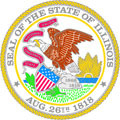 